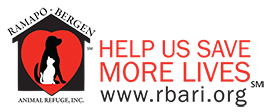 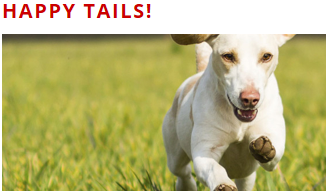 RAMAPO-BERGEN ANIMAL REFUGE, INC.A no-kill, 501(c)3 Animal Refuge and Adoption Center 
   2 SHELTER LANE, OAKLAND, NJ 07436              			                      (201) 337- 5180, FAX: (201) 337- 2040                                                 
    E-MAIL:  adoptlove@rbari.org                                               			      WEB: WWW.RBARI.ORGApril 15, 2017Dear Friend:We save lives but not without help from friends like you! On Wednesday, October 25, 2017 Ramapo-Bergen Animal Refuge will be hosting its 19th Annual Tricky Tray Dinner and Fundraiser at Macaluso’s, 161 Rea Avenue, Hawthorne, New Jersey. This is our largest annual fundraiser with over 450 attendees, and potential new customers for your business! All proceeds of this event go directly toward the care and shelter of our homeless animals.  Because we are a non-profit organization, we receive no local, county or federal funding. We rely on our fundraisers and the generosity of people like you to continue our mission of rescuing and rehoming homeless and abused cats and dogs who would otherwise not survive.How can you help?1. Donate an auction item or funds to be applied towards the purchase of an auction item. Our prize categories range from $50 to over $250 for grand prizes but any donation is greatly appreciated. Suggested donations include:Gift Certificate to your establishmentGift baskets containing products, gift certificates and other itemsTransportation and lodging to a vacation destination Marketing Bonus! All 450+ attendees will receive a catalog of prizes which includes promotional mention of all our generous donors.  Reach a captive audience of new prospective customers in a fun, engaging way that puts your brand front and center!  2. Attend! To purchase tickets please mail checks to RBARI PO Box 1223, Oakland, and N.J. 07436 or see our website, www.rbari.org/events. Cost per ticket: $60.Ready to donate? Here’s how:Please complete the form below and send along with your monetary donation to: RBARI, P.O. Box 1223, Oakland, New Jersey 07436. To arrange a pickup of your physical donation, please contact Roe Wellman at (201) 230-4503 or at trickytray@rbari.org.
BUSINESS/NAME:												
ADDRESS:													
PHONE/FAX:							  E-MAIL  					 

ITEM(s) DONATED:						                               VALUE ($)		Ramapo Bergen Animal Refuge is a 501(c)3 OrganizationTax ID # 22-6094179Legalized Games of Chance # 357-4-20115